提出締め切りは、１１月５日（金）まで、厳守下さい。車両および弁当は支部ごと、チームごとに取りまとめのうえ提出してください。支部　　担当者名　　　　　　　　連絡先【各支部・各チーム】車両台数【各支部】関東連盟役員出席者名（関東連盟役員で審判員を務める方は備考欄に審判員と記入してください。）【各支部】大会審判員名３名（秩父、蕨は合同で３名）【各支部・各チーム】お弁当数親子丼　　　　　　　　　　　　　　　　　　　　　　ネギ塩ダレ丼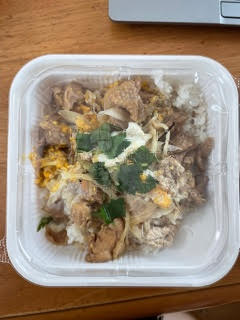 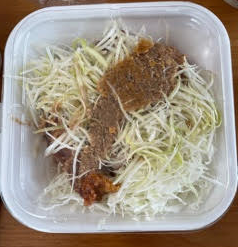 からたま丼　　　　　　　　　　　　　　　　　　　　　からやま定食（ライス付）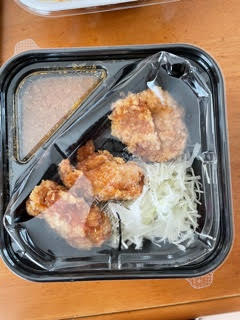 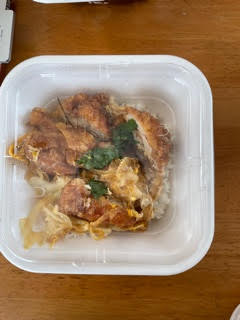 ミニ唐揚げ弁当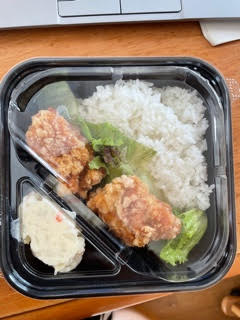 支部名またはチーム名大型バスマイクロ自家用車　台　台　台№役　　職氏　　　名連　絡　先備　考１２３４５６№氏　　　名備　考１２３支部名またはチーム名個数合計金額親子丼550円個円ネギ塩ダレ丼550円個円からたま丼550円個円からやま定食550円個円ミニ唐揚げ弁当440円個円合計個円